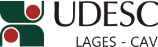 HOMOLOGA INSCRIÇÃO EM PROCESSO SELETIVO OBJETO DO EDITAL N.º 01 / 2015 / UDESC, REFERENTE ÀS VAGAS DO CAV/UDESC.O Diretor Geral do Centro de Ciências Agroveterinárias, no uso de suas atribuições,RESOLVE:Deferir os requerimentos de inscrição dos candidatos ao Processo Seletivo n.º 01/2015- UDESC, na respectiva área de conhecimento, conforme segue: FITOTECNIAAriane AndreolaClaudia Aparecida Guginski PivaClovisson Menotti Boeira de OliveiraGiselle Regina RodolfoJulhana Cristina SponchiadoLuciana Patrícia Rosa DiasMarcos André NohattoJoão Fert NetoDiretor Geral do CAV/UDESCPORTARIA INTERNA DO CAV Nº 011/2015, de 05/02/2015